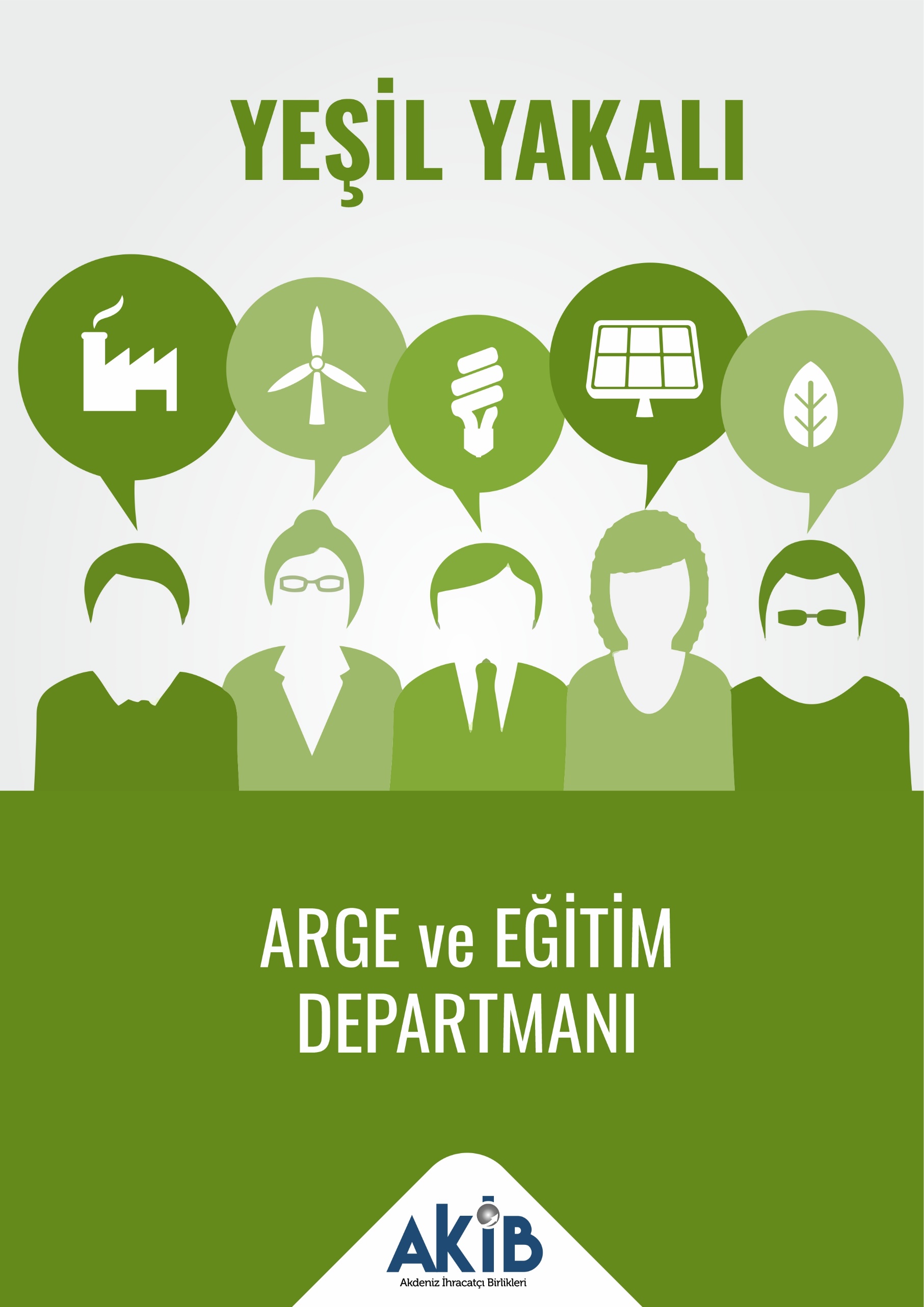 “TSKB ve Escarus'tan Türkiye'nin iklim direncini artıracak somut öneriler”Kaynak: AnadoluAjans“Enerjide hedef “Net Sıfır”Kaynak: EKOHABER “Bakan Kurum, Paris İklim Anlaşması'nı değerlendirdi”Kaynak: Hürriyet “İhracatın yeni sınavı Yeşil Mutabakat”Kaynak: Politik Yol“Yeşil Mutabakat’ a uyum için yapısal dönüşüm şart”Kaynak: MilliyetGaranti BBVA'dan elektrikli bisiklet ürünlerine özel alışveriş kredisi”Kaynak: Sondakika.com“EBRD’den Türkiye için döngüsel ekonomi finansmanı ”Kaynak: Dünya Gazetesi “Meyer-Landrut müjdeyi verdi: Türkiye ve Avrupa'nın ilk karbon negatif biyorafinerisi açılıyor”Kaynak: Dünya Gazetesi"Tedarik zincirinin yeşil dönüşümü rekabette belirleyici olacak"Kaynak: Dünya Gazetesi" Olpak: Yeşil dönüşüm için ulusal emisyon ticaret sistemi oluşturmalıyız”Kaynak: Hürriyet" Yeşil mutabakat nedir?"Kaynak: Dünya Gazetesi" Paris’i onayladık, peki şimdi ne olacak?"Kaynak: Yeşil Gazete" STK’lar ve iş dünyası ‘Sıfır Atık Zirvesi’nde buluştu”Kaynak: Capital" Global alıcılar ‘Yeşil Mutabakat’ ı erken başlattı"Kaynak: Dünya Gazetesi" Yeşil Dönüşüm' ün dış ticarete etkileri"Kaynak: Dünya Gazetesi